Пандемия под девизом «Не вешать нос!»Март, апрель, май 2020 года стали нелегким временем в жизни учреждений культуры. Некоторые из них были готовы к новому вызову, другие – нет. Как быть, если твоя деятельность предполагает  встречи с людьми?  Каким образом наладить эту связь дистанционно? Сейчас мы вам расскажем о своем опыте работы «на удаленке»! Всё началось с закрытия учреждения на карантин с неопределенным  сроком. Стресса добавило и то, что вспыхнувшая пандемия пришлась на весну - время, которое каждый год становится наиболее насыщенным событиями. Признаться, перейти на новый формат онлайн - занятий и мероприятий  было нелегко. Возникла проблема недостаточного материально-технического обеспечения. Уже в первые дни работы  мы поняли, что не все могут создавать качественный контент: видеозаписи размывались и зависали, обрывались на полуслове… В воздухе повис главный вопрос -  как преобразовать привычную деятельность в интернет- пространстве? Конечно, первые работы  мы делали с личных телефонов из дома, стараясь повысить качество художественного продукта с помощью известных нам техник и навыков.  Чтобы не допустить большого перерыва в работе кружков и КЛО, руководители рассылали  записи занятий , а ребята в ответ отправляли  видео с выполненными заданиями. По итогу это всё сводилось в один видеоролик и публиковалось в социальные сети. Безусловно, данный формат творческой деятельности не способен привести к качественному результату, но это был единственный вариант не потерять интерес участников художественной самодеятельности.  	Другой сложностью стал выход на контакт с аудиторией старшего поколения. В этом случае мы рассчитывали  дотянуться до зрителей через детей и внуков, свободно владеющих гаджетами и доступом в интернет. Как только работа в режиме «онлайн» была налажена, на смену организации процесса пришли новые думки: а ведь среди потока разнообразной информации контент нашего учреждения может легко затеряться. Мы немедленно приступили к действиям! Концертные записи из архивов, фотографии прошлых лет с описанием мероприятий, фото - конкурсы, онлайн - опросы, мастер-классы заполонили наш официальный аккаунт. Спустя несколько недель страница стала выглядеть спокойнее, коллектив  продумал контент-планы и упорядочил работу. Особенно мы гордимся сотрудниками «солидного» возраста, которые в кратчайшие сроки освоили приложения по видеомонтажу с помощью поддержки продвинутых в этом деле коллег.  Стоит отметить, что в период пандемии мы не смогли позволить себе опустить руки, с энтузиазмом принимая  участие в онлайн - конкурсах и фестивалях всевозможных масштабов. Результаты работы не заставили себя ожидать: лауреаты всероссийского творческого конкурса «Песни фронтовых лет»;  лауреаты краевого конкурса в номинации «Лучшая видеопрезентация. Лицо Победы»; лауреаты краевого онлайн-фестиваля «Тропа здоровья», направленного на пропаганду здорового образа жизни; победители районного этапа краевого фестиваля подростково-молодёжных любительских клубных объединений «Нам жить в России», дипломанты краевого онлайн-конкурса патриотической песни «#ЭтоНашаПобеда»,  краевого конкурса чтецов, посвященного 75-летию Победы в Великой Отечественной войне «Мы о войне стихами говорим». Каждая победа- это заслуга команды творческих  специалистов и их воспитанников.  Работа в режиме повышенной готовности продолжается и по сей день. Огромное преимущество дает возможность готовить видеоматериал всей командой, ведь таким образом повышается качество и содержание контента. Мы надеемся на скорую встречу со своим любимым зрителем, а также нашими ребятами, но не хотим снижать онлайн - активность и после выхода из карантина, ведь  благодаря этой вынужденной перезагрузке мы сумели посмотреть на свою работу со стороны, найти способы  обеспечения качества, отвечающего всем последним трендам.  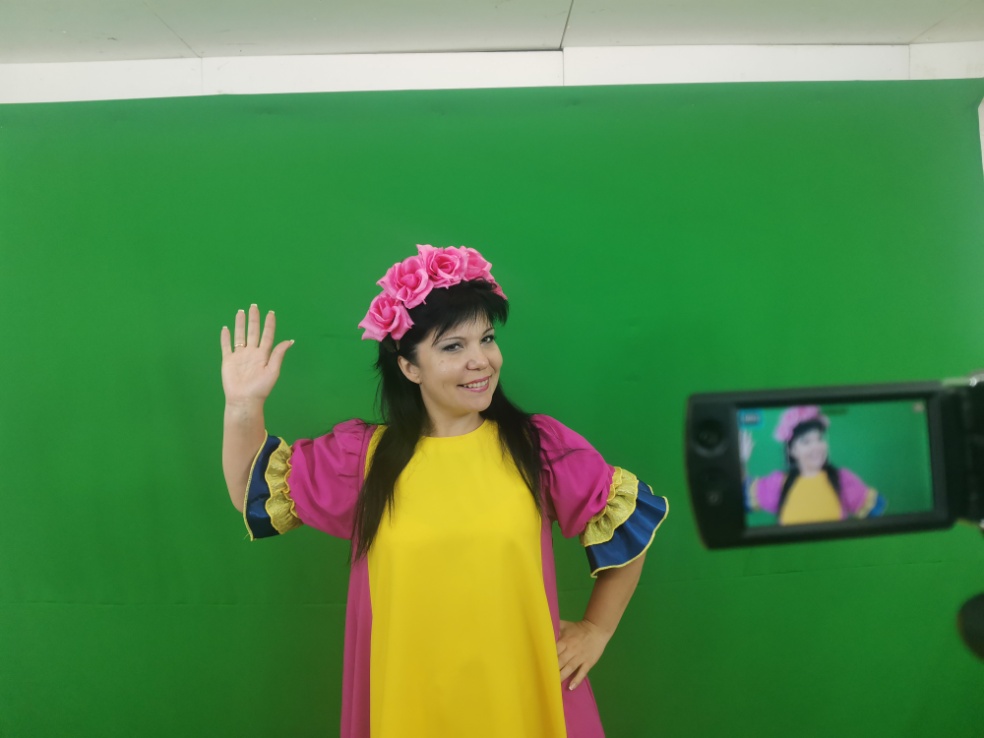 